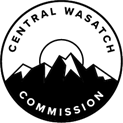 AGENDAVisitor Management Subcommittee Meeting                          	          	        Tuesday: December 15, 20204:00 p.m. - 5:00 p.m.https://zoom.us/j/91417329168?pwd=ZnZPazRLdnFYSG5oblBjTjJiWlZ0QT09                       NOTICE OF ELECTRONIC OR TELEPHONE PARTICIPATION:As per current national/state/local direction regarding COVID-19; this meeting will be entirely conducted remotely.Please join us as indicated here: https://zoom.us/j/91417329168?pwd=ZnZPazRLdnFYSG5oblBjTjJiWlZ0QT09 If you need additional assistance please contact Lindsey Nielsen, CWC Communications Director at 801-706-1004.4:00 p.m.	1.	 WELCOMEMeeting will be called to order by Chair Annalee Munsey4:00 p.m.	2.	VISITOR MANAGEMENT STUDY REQUEST FOR PROPOSALCraft and review a draft Request for Proposal4:50 p.m.	4.	ADDITIONAL COMMENTS5:00 p.m.	5.	ADJOURNMENTCERTIFICATE OF POSTINGAt or before 4:00 p.m. Monday – December 14, 2020 the undersigned does hereby certify that the above notice and agenda was:  posted on the Utah Public Notice Website created under UTAH CODE ANN. 63F-1-701; and provided to The Salt Lake Tribune and/or Deseret News and to a local media correspondent. Final action may be taken in relation to any topic listed on the agenda, including but not limited to adoption, rejection, amendment, addition of conditions and variations of options discussed. Members of the Central Wasatch Board of Commissioners may participate electronically. Meetings may be closed for reasons allowed by statute. In compliance with the Americans with Disabilities Act, individuals needing special accommodations or assistance during this meeting shall notify the CWC’s Office Administrator at (801) 230-2506 at least 24 hours prior to the meeting. TDD number is (801) 270-2425 or call Relay Utah at #711. Kaye Mickelson - Central Wasatch Commission Office Administrator